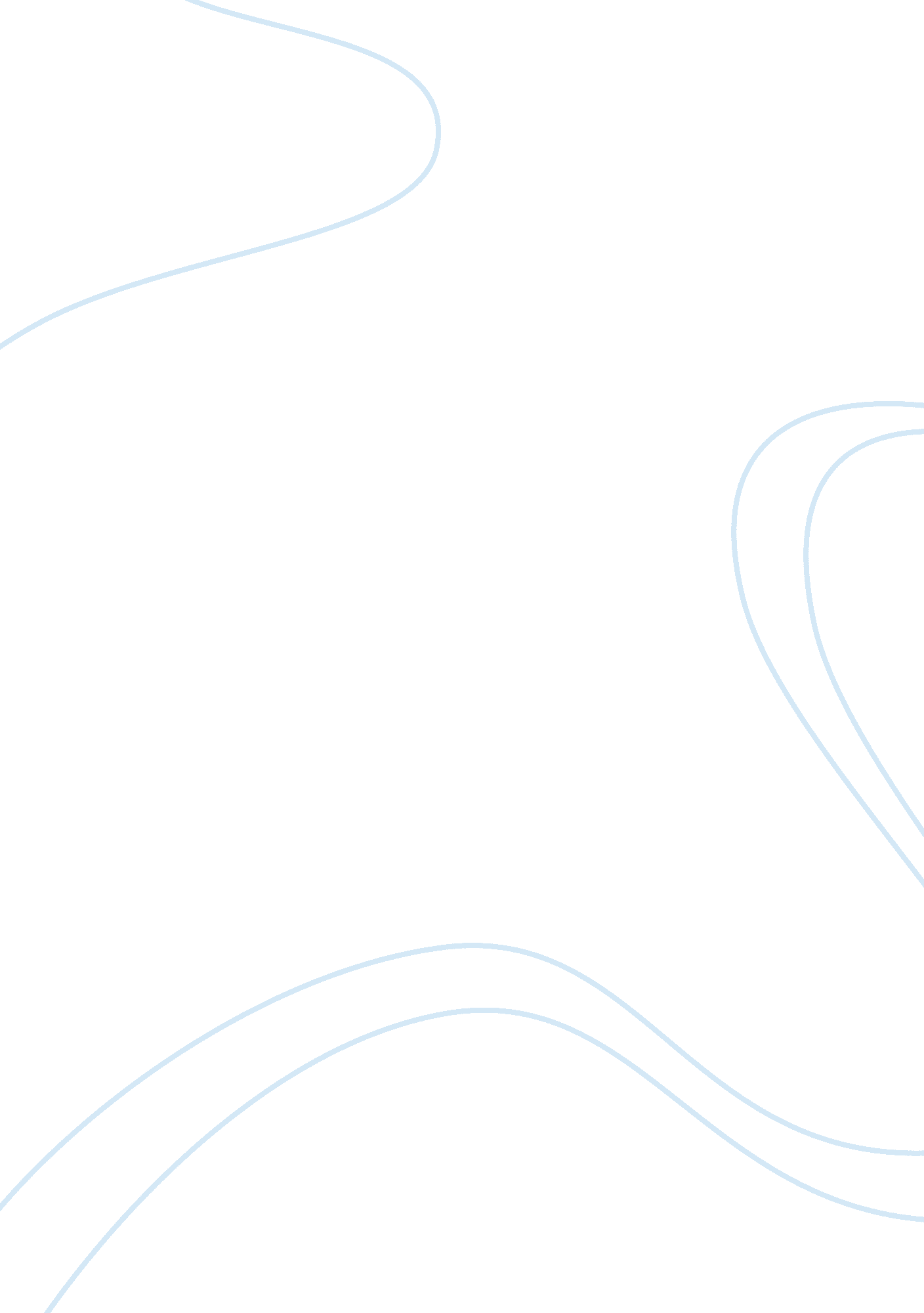 Requiem for memorial dayArt & Culture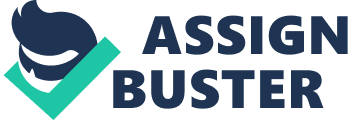 Memorial Day gives us a chance to visit graves of our departed and beloved relatives and make prayers for them. Moreover, it is a great occasion to bring families together to celebrate life and learn how to live it fully and responsibly. For people who were not on good terms with their relatives, it is a good reminder to treat well those who yet live. 
Memorial Day should not be taken for granted. Today, Memorial Day has lost its essence, because the Americans have forgotten the meaning and the substance of the day. The graves of the fallen are being neglected and ignored, and most people do not recall the proper etiquette of the flag. I think the United States government should remind Americans of the significance of this day and give it the proper attention it deserves. 